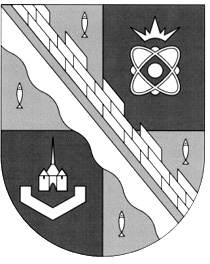 администрация МУНИЦИПАЛЬНОГО ОБРАЗОВАНИЯ                                        СОСНОВОБОРСКИЙ ГОРОДСКОЙ ОКРУГ  ЛЕНИНГРАДСКОЙ ОБЛАСТИпостановлениеот 26/03/2019 № 638О внесении дополнения в постановление администрацииСосновоборского городского округа от 04.05.2016 № 982«О назначении уполномоченных органов для осуществления передаваемых отдельных государственных полномочий за счет субвенций и  полномочий органов местного самоуправленияпо вопросам местного значения за  счет субсидий и иных межбюджетных трансфертов областного и федерального бюджетов»В соответствии со ст.139, 140 Бюджетного кодекса Российской Федерации, Федеральным законом «Об общих принципах организации местного самоуправления в Российской Федерации» от 02.12.2016 № 131-ФЗ, областным законом «Об областном бюджете Ленинградской области на 2019 год и на плановый период 2020 и 2021 годов» от 20.12.2018 № 130-оз п о с т а н о в л я е т:Внести изменения в постановление администрации Сосновоборского городского округа от 04.05.2016 № 982 «О назначении уполномоченных органов для осуществления передаваемых отдельных государственных полномочий за счет субвенций и  полномочий органов местного самоуправления по вопросам местного значения за счет субсидий и иных межбюджетных трансфертов областного и федерального бюджетов»:Пункт 1.1. «Администрация Сосновоборского городского округа» изложить в новой редакции: 1.1.1.Субвенции на осуществление отдельных государственных полномочий Ленинградской области в области архивного дела;1.1.2. Субвенции на осуществление переданных органами государственной власти субъектов Российской Федерации в соответствии с пунктом 1 статьи 4 Федерального закона от 15.11.1997 №143-ФЗ "Об актах гражданского состояния" полномочий Российской Федерации на государственную регистрацию актов гражданского состояния;1.1.3. Субсидии на строительство и капитальный ремонт плоскостных спортивных сооружений и стадионов в рамках подпрограммы "Развитие объектов физической культуры и спорта в Ленинградской области" государственной программы Ленинградской области "Развитие физической культуры и спорта в Ленинградской области";1.1.4. Субвенции на обеспечение выполнения органами местного самоуправления муниципальных образований отдельных государственных полномочий Ленинградской области в сфере профилактики безнадзорности и правонарушений несовершеннолетних;1.1.5. Субвенции на обеспечение выполнения органами местного самоуправления муниципальных образований отдельных государственных полномочий Ленинградской области в сфере административных правоотношений;1.1.6. Субвенции на исполнение органами местного самоуправления отдельных государственных полномочий Ленинградской области в сфере жилищных отношений;1.1.7. Субвенции на освобождение детей-сирот и детей, оставшихся без попечения родителей, а также лиц из числа детей-сирот и детей, оставшихся без попечения родителей, на период пребывания в образовательных учреждениях, учреждениях социального обслуживания населения, учреждениях системы здравоохранения и иных учреждениях, создаваемых в установленном законом порядке, для детей-сирот и детей, оставшихся без попечения родителей, в образовательных организациях профессионального образования, на военной службе по призыву, отбывания наказания в исправительных учреждениях, а также на период пребывания у опекунов (попечителей), в приемных семьях, в случае, если в жилом помещении не проживают другие члены семьи, от платы за пользование жилым помещением (платы за наем), от платы за содержание и ремонт жилого помещения, включающей в себя плату за услуги и работы по управлению многоквартирным домом, содержанию и текущему ремонту общего имущества в многоквартирном доме, от платы за коммунальные услуги, от оплаты за определение технического состояния и оценку стоимости жилого помещения в случае передачи его в собственность;1.1.8. Субвенции на обеспечение предоставления жилых помещений детям-сиротам и детям, оставшимся без попечения родителей, лицам из их числа по договорам найма специализированных жилых;	1.1.9. Субвенции на обеспечение бесплатного проезда детей-сирот и детей, оставшихся без попечения родителей, обучающихся за счет средств местных бюджетов в имеющих государственную аккредитацию муниципальных образовательных учреждениях, на городском, пригородном, в сельской местности ‒ на внутрирайонном транспорте (кроме такси), а также  бесплатного проезда один раз в год к месту жительства и обратно к месту учебы;1.1.10.	Субвенции на вознаграждение, причитающееся приемному родителю;1.1.11. Субвенции на выплату единовременного пособия при всех формах устройства детей, лишенных родительского попечения, в семью;1.1.12.	Субвенции на содержание детей-сирот и детей, оставшихся без попечения родителей, в семьях опекунов (попечителей) и приемных семьях;1.1.13. Субвенции по аренде жилых помещений для детей-сирот и детей, оставшихся без попечения родителей, и лиц из числа детей-сирот и детей, оставшихся без попечения родителей, на период до обеспечения их жилыми;1.1.14. Субвенции на обеспечение жильем отдельных категорий граждан, установленных Федеральным законом от 12 января 1995 года № 5-ФЗ «О ветеранах», в соответствии с Указом Президента Российской Федерации от 7 мая 2008 года № 714 "Об обеспечении жильем ветеранов Великой Отечественной войны 1941-1945 годов»;1.1.15. Субвенции на обеспечение жильем отдельных категорий граждан, установленных федеральными законами от 12 января 1995 года 
№ 5-ФЗ «О ветеранах» и от 24 ноября 1995 года № 181-ФЗ  
«О социальной защите инвалидов в Российской Федерации»;1.1.16. Субсидии на капитальный ремонт и ремонт автомобильных дорог общего пользования местного значения в рамках подпрограммы «Поддержание существующей сети автомобильных дорог общего пользования» государственной программы Ленинградской области «Развитие автомобильных дорог Ленинградской области»;1.1.17. Субсидии на проектирование, строительство и реконструкцию объектов физической культуры и спорта в рамках подпрограммы «Развитие объектов физической культуры и спорта в Ленинградской области» государственной программы Ленинградской области «Развитие физической культуры и спорта в Ленинградской области»;1.1.18. Субсидии на поддержку дополнительного образования в сфере культуры в рамках подпрограммы «Сохранение и развитие народной культуры и самодеятельного творчества» государственной программы Ленинградской области «Развитие культуры в Ленинградской области»;1.1.19. Субсидии на поддержку творческих проектов в области культуры и искусства в рамках подпрограммы «Сохранение и развитие народной культуры и самодеятельного творчества» государственной программы Ленинградской области «Развитие культуры в Ленинградской области»;1.1.20. Субсидии на обеспечение выплат стимулирующего характера работникам муниципальных учреждений культуры Ленинградской области в рамках подпрограммы «Обеспечение условий реализации государственной программы» государственной программы Ленинградской области «Развитие культуры в Ленинградской области»;1.1.21. Субсидии на мероприятия по организации библиотечного обслуживания населения, созданию условий для организации досуга, развития местного традиционного народного художественного творчества, сохранения, возрождения и развития народных и художественных промыслов;1.1.22. Субсидии на поддержку граждан, нуждающихся в улучшении жилищных условий, путем предоставления социальных выплат и компенсаций расходов, связанных с уплатой процентов по ипотечным жилищным кредитам, в рамках подпрограммы «Поддержка граждан, нуждающихся в улучшении жилищных условий, на основе принципов ипотечного кредитования в Ленинградской области» государственной программы Ленинградской области «Обеспечение качественным жильем граждан на территории Ленинградской области»;1.1.23. Субсидии на жилье для молодежи в рамках подпрограммы «Жилье для молодежи» государственной программы Ленинградской области «Обеспечение качественным жильем граждан на территории Ленинградской области»;1.1.24. Субсидии на мероприятия подпрограммы "Обеспечение жильем молодых семей" федеральной целевой программы "Жилище"" в рамках подпрограммы "Жилье для молодежи" государственной программы Ленинградской области "Обеспечение качественным жильем граждан на территории Ленинградской области";1.1.25. Субсидии на строительство инженерной и транспортной инфраструктуры на земельных участках, предоставленных членам многодетных семей, молодым специалистам, членам молодых семей, в рамках подпрограммы «Развитие инженерной и социальной инфраструктуры в районах массовой жилой застройки» государственной программы Ленинградской области «Обеспечение качественным жильем граждан на территории Ленинградской области»;1.1.26. Субсидии на реализацию мероприятий по подготовке объектов теплоснабжения к отопительному сезону на территории Ленинградской области в рамках подпрограммы «Энергетика Ленинградской области на 2014-2029 годы» государственной программы Ленинградской области «Обеспечение устойчивого функционирования и развития коммунальной и инженерной инфраструктуры и повышение энергоэффективности в Ленинградской области»;1.1.27. Субсидии на реализацию мероприятий по повышению надежности и энергетической эффективности в системах теплоснабжения;1.1.28. Субсидии на реализацию мероприятий по повышению надежности и энергетической эффективности в системах водоснабжения и водоотведения;1.1.29. Субсидии на бюджетные инвестиции в объекты капитального строительства объектов газификации (в том числе проектно-изыскательские работы) собственности муниципальных образований;1.1.30. Субсидии на мероприятия по строительству и реконструкции объектов водоснабжения, водоотведения и очистки сточных вод в рамках подпрограммы «Водоснабжение и водоотведение Ленинградской области» государственной программы Ленинградской области «Обеспечение устойчивого функционирования и развития коммунальной и инженерной инфраструктуры и повышение энергоэффективности в Ленинградской области»;1.1.31. Субсидии на мероприятия, направленные на безаварийную работу объектов водоснабжения и водоотведения, в рамках подпрограммы «Водоснабжение и водоотведение Ленинградской области» государственной программы Ленинградской области «Обеспечение устойчивого функционирования и развития коммунальной и инженерной инфраструктуры и повышение энергоэффективности в Ленинградской области»;1.1.32. Субсидии на кадровое обеспечение экономики в рамках подпрограммы «Обеспечение благоприятного инвестиционного климата в Ленинградской области» государственной программы Ленинградской области «Стимулирование экономической активности Ленинградской области»;1.1.33. Субсидии на мониторинг социально-экономического развития;1.1.34. Субсидии на поддержку и развитие малого и среднего предпринимательства в рамках подпрограммы «Развитие малого, среднего предпринимательства и потребительского рынка Ленинградской области» государственной программы Ленинградской области «Стимулирование экономической активности Ленинградской области»;1.1.35. Субсидии на проектирование и строительство (реконструкцию) автомобильных дорог общего пользования местного значения в рамках подпрограммы «Развитие сети автомобильных дорог общего пользования» государственной программы Ленинградской области «Развитие автомобильных дорог Ленинградской области»;1.1.36. Субсидии на обеспечение деятельности информационно-консультационных центров для потребителей в рамках подпрограммы «Развитие системы защиты прав потребителей в Ленинградской области» государственной программы Ленинградской области «Устойчивое общественное развитие в Ленинградской области»;1.1.37. Иные межбюджетные трансферты на комплектование книжных фондов библиотек муниципальных образований Ленинградской области в рамках подпрограммы «Обеспечение условий реализации государственной программы» государственной программы Ленинградской области «Развитие культуры в Ленинградской области»;1.1.38. Иные межбюджетные трансферты на поддержку муниципальных образований Ленинградской области по развитию общественной инфраструктуры муниципального значения в Ленинградской области;1.1.39. Субсидии на поддержку декоративно-прикладного искусства и народных художественных промыслов в рамках подпрограммы "Сохранение и развитие народной культуры и самодеятельного творчества" государственной программы Ленинградской области "Развитие культуры в Ленинградской области";1.1.40. Иные межбюджетные трансферты на подготовку и проведение мероприятий, посвященных Дню образования Ленинградской области;1.1.41. Субвенции на осуществление полномочий по составлению (изменению) списков кандидатов в присяжные заседатели федеральных судов общей юрисдикции в Российской Федерации;1.1.42. Субсидии на расходы на мероприятия государственной программы Российской Федерации "Доступная среда"; 1.1.43. исключить пункт «1.1.43. Иные межбюджетные трансферты на обеспечение мер социальной поддержки отдельных категорий инвалидов, проживающих в Ленинградской области, в части предоставления бесплатного проезда в автомобильном транспорте общего пользования городского и пригородного сообщения;1.1.44. Субвенции на осуществление отдельных государственных полномочий Ленинградской области в сфере обращения с безнадзорными животными на территории Ленинградской области;1.1.45. Субвенции по обеспечению постинтернатного сопровождения детей-сирот, детей, оставшихся без попечения родителей, лиц из числа детей – сирот и детей, оставшихся без попечения родителей в Ленинградской области;1.1.46. Субвенции бюджетам муниципальных образований на осуществление отдельных государственных полномочий Ленинградской области по предоставлению гражданам единовременной денежной выплаты на проведение капитального ремонта индивидуальных жилых домов; 1.1.47. Иные межбюджетные трансферты на премирование победителей областных конкурсов в сфере культуры и искусства в рамках подпрограммы "Сохранение и развитие народной культуры и самодеятельного творчества" государственной программы Ленинградской области "Развитие культуры в Ленинградской области" ежегодного конкурса профессионального мастерства "Звезда культуры";1.1.48. Субсидии на поддержку деятельности молодежных общественных организаций, объединений, инициатив и развитию добровольческого (волонтерского) движения, содействию трудовой адаптации и занятости молодежи государственной программы Ленинградской области «Устойчивое общественное развитие в Ленинградской области»;1.1.49. Субсидии на реализацию комплекса мер по сохранению исторической памяти государственной программы Ленинградской области «Устойчивое общественное развитие в Ленинградской области»;1.1.50. Субсидии на реализацию комплекса мер по профилактике правонарушений и рискованного поведения в молодежной среде государственной программы Ленинградской области «Устойчивое общественное развитие в Ленинградской области»;1.1.51. исключить пункт « 1.1.51. Иные межбюджетные трансферты на обеспечение равной доступности услуг общественного транспорта на территории Ленинградской области для отдельных категорий граждан, оказание мер социальной поддержки которым осуществляется за счет средств бюджета Санкт-Петербурга, в рамках не программных расходов органов исполнительной власти Ленинградской области. 1.1.52. Субсидии на организацию отдыха и оздоровления детей и подростков в рамках подпрограммы «Развитие системы отдыха, оздоровления, занятости детей, подростков и молодежи" государственной программы Ленинградской области "Современное образование в Ленинградской области»»;1.1.53. исключить пункт « 1.1.53.  Иные межбюджетные трансферты на обеспечение мер социальной поддержки учащихся общеобразовательных организаций из многодетных (приемных) семей, проживающих в Ленинградской области, в части предоставления бесплатного проезда на внутригородском транспорте (кроме такси), а также в автобусах пригородных и внутрирайонных линий».1.1.54. Субвенции на организацию и осуществление деятельности по опеке и попечительству;1.1.55. Субвенции на осуществление переданных органам местного самоуправления муниципальных образований Ленинградской области отдельных государственных полномочий Ленинградской области по подготовке и проведению Всероссийской сельскохозяйственной переписи 2016 года в рамках программы "Совершенствование системы стратегического управления социально-экономическим развитием Ленинградской области" государственной программы Ленинградской области "Стимулирование экономической активности Ленинградской области";1.1.56. исключить пункт « 1.1.56. Иные межбюджетные трансферты на обеспечение равной доступности услуг общественного транспорта на территории Ленинградской области для отдельных категорий граждан, оказание мер социальной поддержки которым относится к ведению Российской Федерации и Ленинградской области в рамках подпрограммы "Развитие мер социальной поддержки отдельных категорий граждан" государственной программы Ленинградской области "Социальная поддержка отдельных категорий граждан в Ленинградской области";1.1.57  Субсидии на реализацию мероприятий по подготовке объектов теплоснабжения к отопительному сезону на территории Ленинградской области Государственной программы Ленинградской области "Обеспечение устойчивого функционирования и развития коммунальной и инженерной инфраструктуры и повышение энергоэффективности в Ленинградской области";1.1.58. Субсидии на строительство и реконструкции объектов культуры в городских поселениях Ленинградской области1.1.59. Субсидии для софинансирования в рамках муниципальных программ поддержки и развития субъектов малого и среднего предпринимательства мероприятия по поддержке субъектов малого и среднего предпринимательства, осуществляющих деятельность в сфере народных художественных промыслов и ремесел.1.1.60. Субсидии на приобретение автономных источников электроснабжения (дизель – генератор) для резервного энергоснабжения объектов жизнеобеспечения населенных пунктов Ленинградской области1.1.61. Субсидии на организацию мониторинга деятельности субъектов малого и среднего предпринимательства Ленинградской области»;1.1.62 Субсидии на капитальный ремонт объектов культуры городских поселений Ленинградской области1.1.63. Субсидии на реализацию мероприятий по обеспечению устойчивого функционирования объектов теплоснабжения на территории Ленинградской области»;1.1.64 Субсидии для софинансирования в рамках муниципальных программ поддержки и развития субъектов малого и среднего предпринимательства мероприятия по поддержке субъектов малого предпринимательства, действующих менее одного года, на организацию предпринимательской деятельности1.1.65. Субсидии бюджетам городских округов на поддержку отрасли культуры»;1.1.66. Субсидии бюджетам городских округов на поддержку государственных программ субъектов Российской Федерации и муниципальных программ формирование современной городской среды1.1.67. Субсидии бюджетам городских округов на реализацию мероприятий по обеспечению жильем молодых семей;1.1.68. Субсидии  на капитальный ремонт и ремонт автомобильных дорог общего пользования местного значения, имеющих приоритетных социально значимых характера 1.1.69. Субсидии на реализацию областного закона от 15 января 2018 года № 3-оз «О содействии участию населения в осуществлении местного самоуправления в иных формах на  территории административных центров муниципальных образований Ленинградской области.1.1.71. Субвенции бюджетам городских округов на выполнение передаваемых полномочий субъектов Российской Федерации (Субвенции по подготовке граждан, желающих принять на воспитание в семью ребенка, оставшегося без попечения родителей)»;1.1.72. Межбюджетные трансферты, передаваемые бюджетам городских округов для компенсации дополнительных расходов, возникших в результате решений, принятыми органами власти другого уровня (Иные межбюджетные трансферты на оказание финансовой помощи советам ветеранов войны, труда, Вооруженных сил, правоохранительных органов, жителей блокадного Ленинграда и бывших малолетних фашистских лагерей);1.1.73.Субсидии на мероприятия по формированию доступной среды жизнедеятельности для инвалидов в Ленинградской области (культура);1.1.74. Субсидии на реализацию проектов – победителей конкурса в номинации «Лучший проект создания (или)  благоустройства общественно значимых публичных пространств общегородского значения»;	1.1.75. Субвенции на предоставление мер социальной поддержки в части изготовления и ремонта зубных протезов отдельным категориям граждан, проживающих в Ленинградской области;	1.1.76. Субвенции бюджетам МО на предоставление социального обслуживания населению по ГП ЛО "Социальная поддержка отдельных категорий граждан в ЛО" на реализацию мероприятия по организации работы службы "Детского телефона доверия" в рамках подпрограммы "Организация работы с детьми, находящимися в социально-опасном положении в СГО" МП СГО "Медико-социальная поддержка отдельных категорий граждан в СГО на 2014-2020";	1.1.77. Субсидии на организацию отдыха и оздоровления детей и подростков в рамках подпрограммы «Развитие системы отдыха, оздоровления, занятости детей, подростков и молодежи" государственной программы Ленинградской области "Современное образование в Ленинградской области	1.2. Пункт 1.2. «Комитет образования Сосновоборского городского округа» изложить в новой редакции:1.2.1. Субвенции на осуществление отдельных государственных полномочий на обеспечение государственных гарантий реализации прав на получение общедоступного и бесплатного дошкольного образования в муниципальных дошкольных образовательных организациях и муниципальных общеобразовательных организациях, включая расходы на оплату труда, приобретение учебных пособий, средств обучения, игр, игрушек (за исключением расходов на содержание зданий и оплату коммунальных услуг);1.2.2. Субвенции на осуществление отдельных государственных полномочий на обеспечение государственных гарантий реализации прав на получение общедоступного и бесплатного начального общего, основного общего, среднего общего образования в муниципальных общеобразовательных организациях, обеспечение дополнительного образования детей в муниципальных общеобразовательных организациях, включая расходы на оплату труда, приобретение учебников и учебных пособий, средств обучения (за исключением расходов на содержание зданий и оплату коммунальных услуг);1.2.3.	Субвенции на осуществление отдельных государственных полномочий по предоставлению питания на бесплатной основе (с частичной компенсацией его стоимости) обучающимся в муниципальных образовательных организациях, реализующих основные общеобразовательные программы, а также в частных общеобразовательных организациях по имеющим государственную аккредитацию основным общеобразовательным программам, расположенных на территории Ленинградской области;1.2.4.	Субвенции на осуществление отдельных государственных полномочий по выплате компенсации части родительской платы за присмотр и уход за ребенком в образовательных организациях, реализующих образовательную программу дошкольного образования в Ленинградской области;1.2.5.	Субсидии на укрепление материально-технической базы учреждений дошкольного образования в рамках подпрограммы "Развитие дошкольного образования детей Ленинградской области" государственной программы Ленинградской области "Современное образование в Ленинградской области";1.2.6. Субсидии на укрепление материально-технической базы учреждений общего образования в рамках подпрограммы "Развитие начального общего, основного общего и среднего общего образования детей Ленинградской области" государственной программы Ленинградской области "Современное образование в Ленинградской области";1.2.7. Субсидии на укрепление материально-технической базы учреждений дополнительного образования в рамках подпрограммы "Развитие дополнительного образования детей Ленинградской области" государственной программы Ленинградской области "Современное образование в Ленинградской области";1.2.8. Субсидии на организацию отдыха и оздоровления детей и подростков в рамках подпрограммы "Развитие системы отдыха, оздоровления, занятости детей, подростков и молодежи, в том числе детей, находящихся в трудной жизненной ситуации" государственной программы Ленинградской области "Современное образование в Ленинградской области";1.2.9. Субсидии на развитие кадрового потенциала системы дошкольного, общего и дополнительного образования подпрограммы «Управление ресурсами и качеством системы образования» государственной программы Ленинградской области «Современное образование Ленинградской области»;1.2.10. Субсидии на развитие организацию электронного и дистанционного обучения детей-инвалидов, обучающихся в муниципальных общеобразовательных организациях подпрограммы «Управление ресурсами и качеством системы образования» государственной программы Ленинградской области «Современное образование Ленинградской области»;1.2.11. Субсидии на реновацию организаций общего образования в рамках подпрограммы "Развитие начального общего, основного общего и среднего общего образования детей Ленинградской области" государственной программы Ленинградской области "Современное образование в Ленинградской области";1.2.12. Иные межбюджетные трансферты муниципальным образованиям Ленинградской области предоставляются в порядке, установленном нормативными правовыми актами Правительства Ленинградской области (поощрение победителей и лауреатов областных конкурсов в области образования);1.2.13. Иные межбюджетные трансферты на поддержку муниципальных образований Ленинградской области по развитию общественной инфраструктуры муниципального значения в Ленинградской области.1.3. Пунктом 1.3 «Комитет финансов Сосновоборского городского округа» изложить в новой редакции:1.3.1.Субсидии на развитие и поддержку информационных технологий, обеспечивающих бюджетный процесс, в рамках подпрограммы «Создание условий для эффективного и ответственного управления муниципальными финансами, повышения устойчивости бюджетов муниципальных образований Ленинградской области» государственной программы Ленинградской области «Управление государственными финансами и государственным долгом Ленинградской области;1.3.2. Дотации на поддержку мер по обеспечению сбалансированности бюджетов муниципальных образований Ленинградской области в целях стимулирования муниципальных образований, принимающих меры по увеличению налогового потенциала, в рамках подпрограммы "Создание условий для эффективного и ответственного управления муниципальными финансами, повышения устойчивости бюджетов муниципальных образований Ленинградской области" государственной программы Ленинградской области "Управление государственными финансами и государственным долгом Ленинградской области";1.3.3. Иные межбюджетные трансферты на поддержку муниципальных образований Ленинградской области по развитию общественной инфраструктуры муниципального значения в Ленинградской области в рамках непрограммных расходов органов исполнительной власти Ленинградской области.1.4. Исключить Пункт «1.4. КСЗН Сосновоборского городского округа».1.5. Исключить Пункт 1.5. « КУМИ Сосновоборского городского округа».Признать утратившими силу постановления администрации Сосновоборского городского округа от 09.06.2016 № 1381, от 14.09.2016 № 2174,               от 21.12.2016 № 2845, от 10.03.2017 г. № 577, от 02.05.2017 № 956, от 17.08.2017                   № 1882, от 06.06.2018 № 1294, от 29.06.2018 № 1489, от 19.07.2018 № 1678,                             от 29.08.2018 № 1992, от 12.11.2018 № 2448, от 04.09.2018 № 2026, от 2143                            от 21.09.2018.Общему отделу администрации (Баскакова К.Л.) обнародовать настоящее постановление на электронном сайте городской газеты «Маяк».Отделу по связям с общественностью (пресс–центр) Комитета по общественной безопасности и информации разместить настоящее постановление на официальном сайте Сосновоборского городского округа.Постановление   вступает в силу со дня официального обнародования и распространяется на правоотношения, возникшие с 01.01.2019.Контроль исполнения настоящего постановления оставляю за собой.Глава администрацииСосновоборского городского округа		  	                  	      М.В.Воронков Исп. Киселёва И. Н.КФ 23593; ЛЕСОГЛАСОВАНО: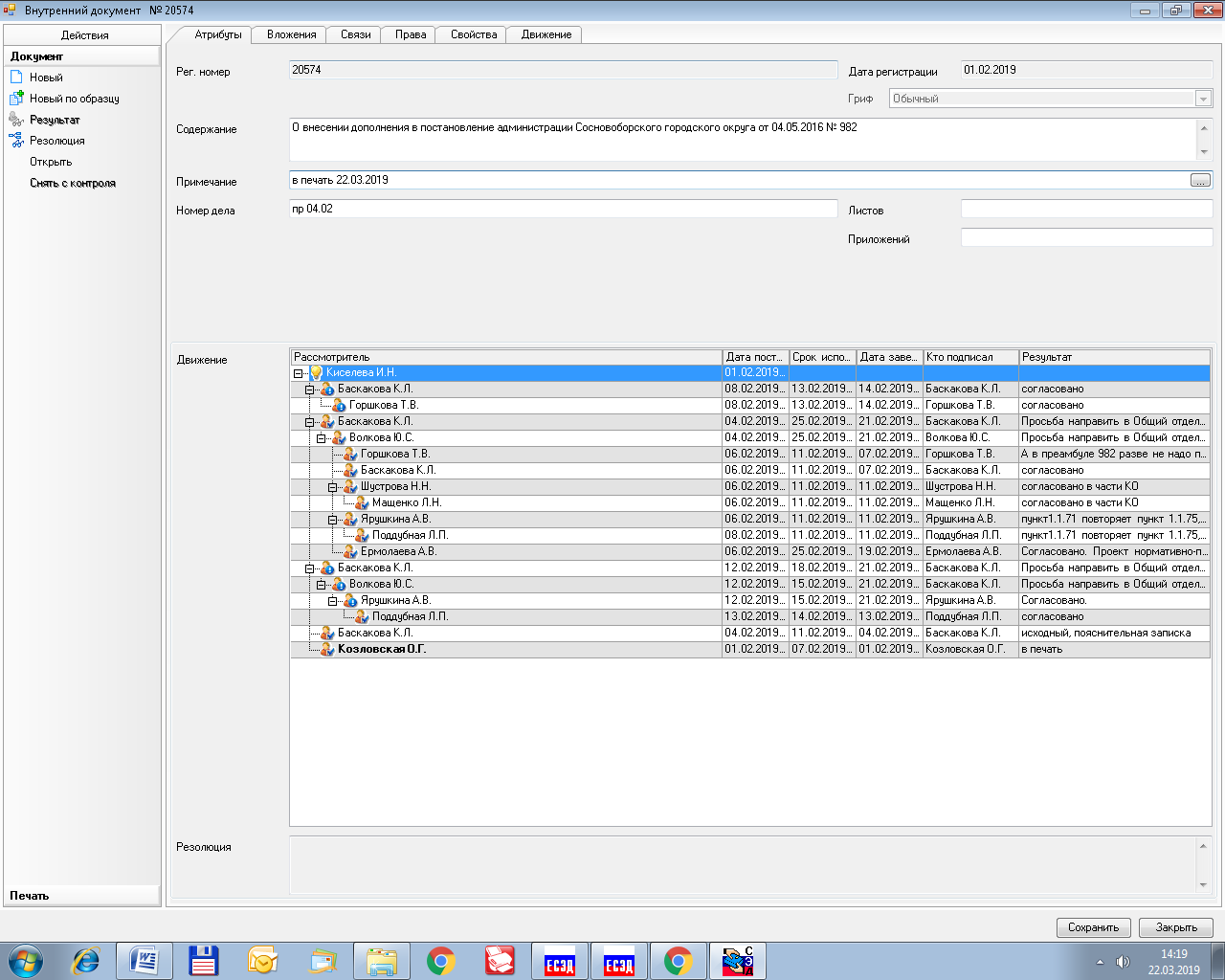 Рассылка:Общ.о., КФ, ЦБ, КО  